INDICAÇÃO Nº 7257/2017   Indica ao Poder Executivo Municipal a troca de lâmpada em caráter de urgência na Rua Humberto de Luca, entre nº 421 e 431 Jardim das Orquídeas, neste município.                 Excelentíssimo Senhor Prefeito Municipal,       Nos termos do Art. 108 do Regimento Interno desta Casa de Leis, dirijo-me a Vossa Excelência que, por intermédio do Setor competente, indicar a manutenção de troca de lâmpada na Rua Humberto de Luca, entre nº 421 e 431 Jardim das Orquídeas, neste município.                                                  Justificativa:                     Fomos procurados por moradores e munícipes solicitando providencia, quanto á troca da lâmpada no referido local, pois a mesma já está queimada há algum tempo, causando insegurança à população, já que os moradores trafegam pela via durante a madrugada, quando vão ao trabalho.                 Plenário “Dr. Tancredo Neves”, em 14 de setembro de 2017.                                   Paulo Cesar Monaro                                        Paulo Monaro                           -Vereador Líder Solidariedade-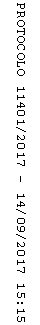 